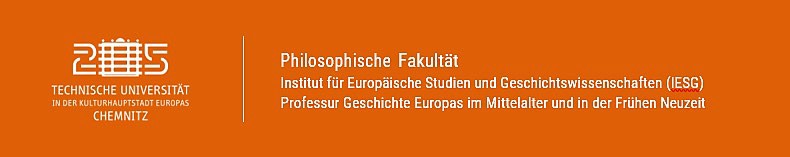 Vorbereitung für PräsentationenDieses Formular ist bis zum in der Veranstaltung angegebenen Termin auszufüllen und per E-Mail an den Dozenten oder die Dozentin der Veranstaltung zu schicken.Das Referat ist als wissenschaftliche Präsentation zu verstehen, das heißt. Übernahmen sind zu belegen und es ist auf Forschungsliteratur zu verweisen.Sie erhalten Rückmeldung in der in der Veranstaltung angekündigten Form. Es werden nur Präsentationen zugelassen, für die dieses Formular vorliegt.Veranstaltung:Semester:Referent*in:Name:Matrikelnummer:E-Mail:Studiengang und Modul:Umfang der Präsentation nach Studienordnung:Fragestellung:Quelle(n):Fragestellung an die Quelle:Literatur:Methode:Referat:Aufbau des Referats/Didaktisches Konzept des Referats:Handout:Aufbau des Handouts:Funktion des Handouts:DiskussionÜberleitung in Diskussion:Inhalt der Diskussion/Thesen:Didaktisches Konzept der Diskussion:Vorbereitungstext:Einsatz des Textes:Einbindung des Textes: